Многие родители обращаются к психологам с опасениями, что подрастающие в семье малыши доставят им столько же хлопот и неприятностей, как и старшие дети. Чаще всего эти опасения безосновательны:младший ребёнок практически никогда не повторяет пути развития старшего.Но опасения могут принести свои негативные плоды: у ребёнка может развиться комплекс неудачника. Если всё время твердить: «Один двоечник, и ты таким же станешь!», то это может привести к неосознанному формированию у ребёнка установок на неудачи в учёбе. Всякий раз, когда он будет стоять перед выбором, то будет вспоминать: «От меня не ждут ничего хорошего» и совершать именно те поступки, которых боялись его родители. Предоставьте ребёнку возможность быть самим собой.Однако опасна и другая крайность: если старший ребёнок был успешен в учёбе, а младший не оправдывает ожиданий окружающих, у него также может развиться комплекс неудачника. «Лекарство» от этого только одно: не надо сравнивать детей,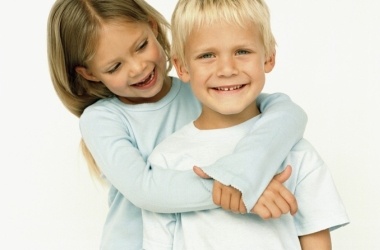 у каждого из них свой неповторимый путь развития и достижений. 